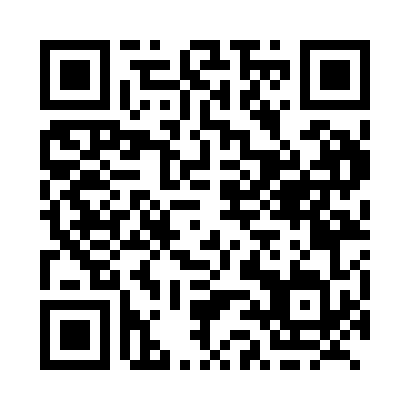 Prayer times for Rockside, Ontario, CanadaMon 1 Jul 2024 - Wed 31 Jul 2024High Latitude Method: Angle Based RulePrayer Calculation Method: Islamic Society of North AmericaAsar Calculation Method: HanafiPrayer times provided by https://www.salahtimes.comDateDayFajrSunriseDhuhrAsrMaghribIsha1Mon3:535:421:246:439:0510:552Tue3:535:431:246:439:0510:543Wed3:545:431:246:439:0510:544Thu3:555:441:246:439:0510:535Fri3:565:451:256:439:0410:536Sat3:575:451:256:439:0410:527Sun3:585:461:256:439:0410:518Mon3:595:471:256:439:0310:509Tue4:005:471:256:439:0310:4910Wed4:025:481:256:429:0210:4911Thu4:035:491:266:429:0210:4812Fri4:045:501:266:429:0110:4713Sat4:055:511:266:429:0010:4514Sun4:075:521:266:419:0010:4415Mon4:085:521:266:418:5910:4316Tue4:095:531:266:418:5810:4217Wed4:115:541:266:408:5810:4118Thu4:125:551:266:408:5710:3919Fri4:145:561:266:398:5610:3820Sat4:155:571:266:398:5510:3721Sun4:175:581:266:398:5410:3522Mon4:185:591:266:388:5310:3423Tue4:206:001:266:378:5210:3324Wed4:216:011:266:378:5110:3125Thu4:236:021:266:368:5010:2926Fri4:246:031:266:368:4910:2827Sat4:266:041:266:358:4810:2628Sun4:276:051:266:348:4710:2529Mon4:296:061:266:348:4610:2330Tue4:306:071:266:338:4510:2131Wed4:326:081:266:328:4410:20